اللجنة المعنية بالحقوق الاقتصادية والاجتماعية والثقافية‏‏		قرار اعتمدته اللجنة بموجب البروتوكول الاختياري الملحق بالعهد الدولي الخاص بالحقوق الاقتصادية والاجتماعية والثقافية، بشأن البلاغ رقم 34/2018*بلاغ مقدم من:	م. ر. وب. م. الأشخاص المدعى أنهم ضحايا:	صاحبا البلاغ الدولة الطرف:	إسبانياتاريخ تقديم البلاغ:	5 حزيران/يونيه 2018الموضوع:	إخلاء بسبب وضع اليد بلا سند قانوني 	قررت اللجنة المعنية بالحقوق الاقتصادية والاجتماعية والثقافية، في جلستها المعقودة في 11 تشرين الأول/أكتوبر 2019، وقد لاحظت أن الاتصال بصاحبي البلاغ غير ممكن رغم المحاولات المتكررة للاتصال بهما، وقف النظر في البلاغ رقم 34/2018، وفقاً للمادة 17 من نظامها الداخلي المؤقت بموجب البروتوكول الاختياري الملحق بالعهد الدولي الخاص بالحقوق الاقتصادية والاجتماعية والثقافية.الأمم المتحدةE/C.12/66/D/34/2018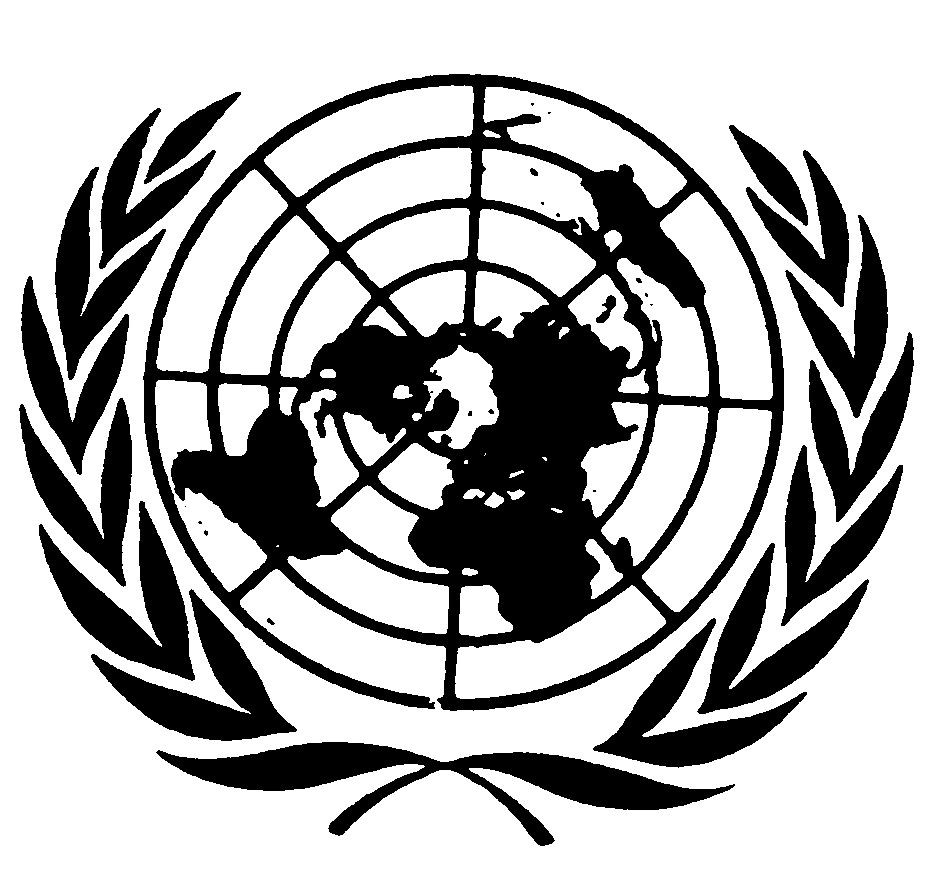 المجلس الاقتصادي والاجتماعيDistr.: General19 November 2019ArabicOriginal: Spanish